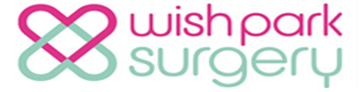 Dr Paul Evans MBBS MRCGP DRCOG DFFPDr Duncan Wells MB ChBDr Rafia Hamid MB BS MRCGP DFFP DRCOG MCPSConsent for Online Access to Appointment System/Repeat Medications/Medical RecordsPatients FormYou can now view your GP medical record online to look at test results, details of consultations and your medical history, including current and past medication.If you would like to have secure online access to your records, we need to make sure that you understand what this involves and that you are happy for us to use the information about you (provided below) to set up the and operate the service.  The following form will take you through the things you need to think about.  By signing the form you will be giving us your permission to go ahead with setting up the service for you. If you decide not to join, or wish to withdraw, it will not affect your treatment in any way.  DECLARATIONPlease Delete Response as Appropriate:Other ConsiderationsThe practice makes every effort to record information as accurately as possible, however there may be information that you do not feel is correct. Patient DetailsTo be Signed at Reception by Patient: ………………………………... 	Date: …………………...Please Retain This Copy of This Form for Your Information
We will contact you with your passphrase when this has been set up for you.  Please remember to keep all your account details secure.  If you think your account details may have been shared with someone you should reset them straight away. If you have any queries or concerns about the service or wish to withdraw from the service please speak to our practice manager. For Practice Use Only:1I agree that my GP practice will give me access to my records online.YES / NO2I have read and understood the information leaflet about access to GP medical records.YES / NO3I agree to use the system in a responsible manner in accordance with all instructions given to me by the practice.   If not access may be withdrawn.YES / NO4If I see information which does not relate to me, I will immediately log out and report the matter to the practice as soon as possible.YES / NO5I agree that it is my responsibility to keep my username and passwords secure. If I think these have been shared inappropriately I will reset them using the instructions supplied. I am also responsible for keeping safe any information I may print from the record.  YES / NO6I agree that my details below may be used to contact me about how useful I find the service and whether it could be improved.YES / NO7I understand that online access is granted at the discretion of the practice, taking into account my best interests. I will be informed of any decision to withdraw the service. Please note, this does not affect your rights of Subject Access under the Data Protection Act.YES / NO8If I notice any inaccuracies with my record, I will inform the practice manager as soon as possible of any errors or omissions. YES/NO9I understand that I may see information on my record that I was unaware of / have forgotten about that could cause distress.YES / NO10I understand that as before, I will be informed directly, by the practice, of any test results which require further action. However I understand that I may see these results online before the practice has been able to contact me.  This could be while the surgery is closed and there is no one available to discuss them with me.YES / NOSurnameFirst Name(s)Date of BirthAddressPost CodeTelephone NumberMobile NumberID Checked Documents?Yes/NoInitials of Staff Member:Date:GP Authorised?Yes/NoInitials of Staff Member:Date:Account Created?Yes/NoInitials of Staff Member:Date:Passphrase Sent?Yes/NoInitials of Staff Member:Date: